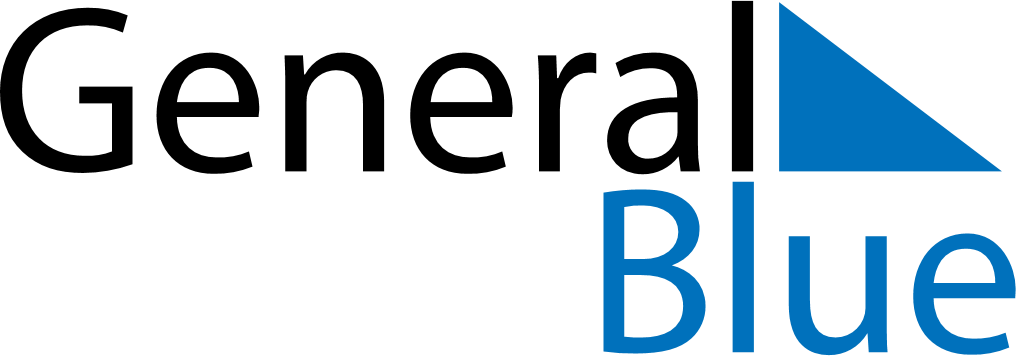 January 2024January 2024January 2024January 2024January 2024January 2024McMurdo Station, AntarcticaMcMurdo Station, AntarcticaMcMurdo Station, AntarcticaMcMurdo Station, AntarcticaMcMurdo Station, AntarcticaMcMurdo Station, AntarcticaSunday Monday Tuesday Wednesday Thursday Friday Saturday 1 2 3 4 5 6 Sunrise: 11:39 AM Sunrise: 11:39 AM Sunrise: 11:39 AM Sunrise: 11:39 AM Sunrise: 11:39 AM Sunrise: 11:39 AM 7 8 9 10 11 12 13 Sunrise: 11:39 AM Sunrise: 11:39 AM Sunrise: 11:39 AM Sunrise: 11:39 AM Sunrise: 11:39 AM Sunrise: 11:39 AM Sunrise: 11:39 AM 14 15 16 17 18 19 20 Sunrise: 11:39 AM Sunrise: 11:39 AM Sunrise: 11:39 AM Sunrise: 11:39 AM Sunrise: 11:39 AM Sunrise: 11:39 AM Sunrise: 11:39 AM 21 22 23 24 25 26 27 Sunrise: 11:39 AM Sunrise: 11:39 AM Sunrise: 11:39 AM Sunrise: 11:39 AM Sunrise: 11:39 AM Sunrise: 11:39 AM Sunrise: 11:39 AM 28 29 30 31 Sunrise: 11:39 AM Sunrise: 11:39 AM Sunrise: 11:39 AM Sunrise: 11:39 AM 